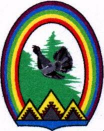 Городской округ РадужныйХанты-Мансийского автономного округа – ЮгрыДУМА ГОРОДА РАДУЖНЫЙРЕШЕНИЕот 30 ноября 2023 года                                                                            № 309О признании утратившим силу решения Думы города Радужный от 19.06.2008 № 476 «О привлечении кредитных ресурсов унитарными муниципальными предприятиями»	Принимая во внимание постановление Правительства Ханты-Мансийского автономного округа – Югры от 14.01.2011 № 14-п «О признании утратившими силу некоторых постановлений Правительства Ханты-Мансийского автономного округа – Югры», Дума города Радужный решила:	1. Признать утратившим силу решение Думы города Радужный от 19.06.2008 № 476 «О привлечении кредитных ресурсов унитарными муниципальными предприятиями».	2. Опубликовать настоящее решение в газете «Новости Радужного. Официальная среда».3. Настоящее решение вступает в силу после его официального опубликования.Заместитель 	 Временно исполняющийпредседателя Думы города                                 полномочия главы города______________ Е.В. Орлова	   _________ С.А. Калашников«___» ____________ 2023 года	   «___» ___________ 2023 года